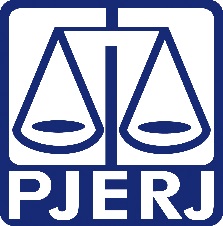 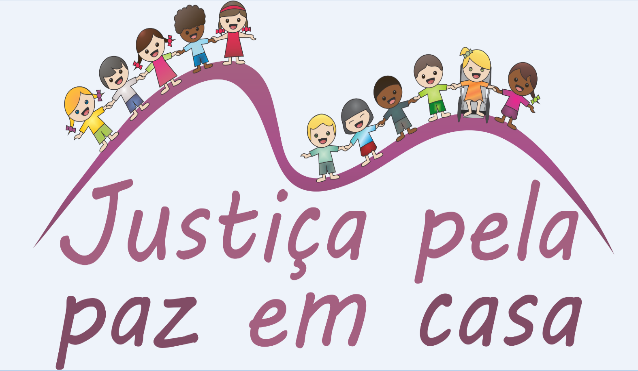 Dia 19/08/2017:Colaboração da Confederação Brasileira de Futebol (CBF) na divulgação da Campanha Justiça pela Paz em Casa durante o jogo de futebol que ocorrerá no Rio de Janeiro (Flamengo x Atlético-GO). Presença do Juiz Auxiliar da CGJ Dr. Afonso Henrique Ferreira Barbosa.Dia 21/08/2017: Solenidade de Abertura da 8ª Edição da “Semana da Justiça pela Paz em Casa”, no Auditório Desembargador Antônio Carlos Amorim, com a presença da Excelentíssima Senhora    Ministra Carmen Lúcia, Presidente do Supremo Tribunal Federal. Participação, ainda, de três palestrantes: Dra. Leila Linhares, Coordenadora da CEPIA; Dra. Maria Cristina Werner, Presidente do IPHEM – Instituto de Pesquisa Heloisa Marinho; e a atriz Maitê Proença. A cerimônia será encerrada com a apresentação musical da Orquestra Maré do Amanhã. A respectiva Solenidade contará com a presença de representantes de todas as equipes técnicas do Estado do Rio de Janeiro que atuam com a competência da violência doméstica e familiar contra a mulher. Será divulgado vídeo institucional => de 10hs às 12hs.Evento Social (Brasil pela Paz), de iniciativa do Dr. Paulo de Tarso Tamburini, Juiz Auxiliar do STF, e com o apoio da AMAERJ no Teatro Popular Oscar Niemeyer em Niterói, com palestras e depoimentos de representantes da OAB Mulheres e Transexuais, conforme consta na programação anexa => às 16hs.Colaboração da Confederação Brasileira de Futebol (CBF) na divulgação da Campanha Justiça pela Paz em Casa durante o jogo de futebol que ocorrerá no Rio de Janeiro (Fluminense x Atlético MG). Presença do CGJ Des. Claudio de Mello Tavares.CCMJ apresenta “Tribuna Livre”: Ciclo de debates em torno das histórias do filme argentino Relatos Selvagens, de Damián Szifron (Argentina/Espanha, 2014).  A cada segunda-feira do mês de agosto “um relato” será projetado, seguido de debate com convidados de áreas diversas do conhecimento. A ideia do ciclo é estimular a reflexão sobre o limiar permanente entre civilização e barbárie, e de como dar voz ao equilíbrio para viver em harmonia numa sociedade extremamente violenta que parece não conseguir dar conta dos seus próprios desafios. Relato na tela: “A Proposta” [23’08’’] - Sinopse: Um pai rico tenta livrar o jovem e mimado filho de ser preso por um atropelamento. Nessa tentativa, vários pactos se formam em torno da corrupção e da fragilidade moral e ética das relações sociais, numa sociedade de aparências, na qual o dinheiro pode comprar tudo. Debatedores: José Ricardo Cunha – Professor Associado da Faculdade de Direito da UERJ e Lucia Maria de Freitas Perez – Psicanalista e Doutora em ciências da saúde IPUB/UFRRJ - Professora adjunta da UNIRIO – Será realizado na Sala Multiuso - CCMJ / Museu da Justiça - Centro Cultural do Poder Judiciário. Local: APJ-Rio, Rua Dom Manuel, 29, Centro. Telefones: 3133-3368 / 3133-3548. Lotação: 60 lugares. Recomendação etária 14 anos. => às 19h, com distribuição de senhas às 18h30min.Do dia de 21/08 a 26/8 - CCMJ apresenta “Da Pedra ao Palácio” - Visita mediada ao Antigo Palácio da Justiça do Rio de Janeiro (APJ-Rio), promovida pelo Museu da Justiça – Centro Cultural do Poder Judiciário (CCMJ) - Explora de forma lúdica a história, a arquitetura e a função dos diversos salões e tribunais do palácio. A mediação incentiva o visitante a refletir sobre a construção do pensamento do direito “da Justiça da pedra à Justiça do Direito”. Durante a “Semana da Justiça pela Paz em Casa”, em jogos e dinâmicas propostos serão desenvolvidas questões em torno do tema da 8ª Edição da Semana. Agendamento de grupos pelos telefones 3133-3368 / 3133-3548. Local: APJ-Rio, Rua Dom Manuel, 29, Centro. Lotação por sessão: 40 pessoas. Recomendação etária 12 anos => Horários: de segunda a sexta-feira, das 10h às 11h30 / das 14h às 15h30min / das 16h às 17h30; sábado às 16h, com distribuição de senhas 15 minutos antes do início das sessões. Curso “Formação de Peritos Judiciais” para o público externo de assistentes sociais e psicólogos visando a capacitação em avaliação pericial e produção de documentos técnicos para o judiciário. Os temas serão: Violência contra criança e adolescente e produção de documentos técnicos; A abordagem técnica para estudos de abuso sexual com crianças e adolescentes - A escuta de crianças e adolescentes, avaliação e Produção de documento; Cuidados éticos e técnicos na elaboração de documentos e da avaliação, nos casos de alienação parental e abuso sexual; Leitura e análise de exemplos de Laudo/relatório; Finalidade do documento; Condições mínimas de qualidade e uso adequados ao que se propõe investigar; Identificar a demanda do processo para a perícia a ser realizada. O curso será realizado na sala 512 => às 15hs.Dia 22/08/2017: Palestras para os professores, com a defensora pública Simone Estrellita, profissional titular do Núcleo de Defesa dos Direitos da Mulher e de Vítimas de Violência de Gênero (NUDEM), na Escola Dom Pedro I - Barra da Tijuca (Praça Sd. Geraldo da Cruz, nº 50, tel: 2484-6097)  => Oferecimento de capacitação aos professores das escolas do Estado do Rio de Janeiro, na área de violência doméstica, a partir de palestras e grupos reflexivos, objetivando o desenvolvimento de um olhar crítico e preventivo na educação dos alunos que vivenciam a violência doméstica, através do Projeto “Sementes da Paz” => às 10hs. Encontro apresentando o Depoimento Especial de crianças e adolescentes vítimas de violência e abuso sexual no TJRJ para estudantes de Graduação e Pós-graduação de diversas Universidades. (“CAFÉ COM O NUDECA”) => de 16hs às 18hs.CCMJ apresenta Música no Palácio: Curadoria Artística da Escola de Música da UFRJ. Concerto de Adriano Jordão - pianista português premiado desde o início da sua carreira em diversos concursos nacionais e internacionais, destacando-se os alcançados no Concurso de Piano da Covilhã (Prémio Beethoven), na I Rassegna Internazionale Nuovi Interpreti Nuovi Compositori, em Itália, e no Debussy em França, entre outros. Sua carreira desenvolveu-se por toda a Europa, América do Norte e Sul, África e Ásia, em capitais musicais como Nova Iorque, Paris ou Tóquio. O músico português colaborou com importantes maestros internacionais, como Alain Lombard e Sandor Végh, e portugueses, como Silva Pereira ou Álvaro Cassuto. Sala Multiuso - CCMJ / Museu da Justiça - Centro Cultural do Poder Judiciário. Local: APJ-Rio, Rua Dom Manuel, 29, Centro. Telefones: 3133-3368 / 3133-3548. Lotação: 60 lugares. Recomendação etária: livre => de 19hs às 20hs, com distribuição de senha às 18hs 30min.Dia 23/08/2017: A Justiça Itinerante do TJRJ realizará uma atividade na Unidade Prisional Feminina Oscar Stevenson, divulgando a Campanha e difundindo a Lei Maria da Penha para as Mulheres em situação de prisão => iniciará às 9hs.Grupo de Estudos do NUDECA com a supervisão das coordenadoras Sandra Levy e Luciene da Rocha de casos atendidos pelos Entrevistadores psicólogos, assistentes sociais e comissários de infância. Na ocasião, haverá discussão sobre a técnica, visando o aprimoramento.  Será realizado na sala 402 da ESAJ => de 14hs às 17hs.CCMJ apresenta “POR ELAS”: leitura dramatizada, seguida de debate. Peça de Ricardo Leite Lopes [texto] e Sílvia Monte [texto e direção]. Elenco: Amanda Grimaldi, Carla Guidacci, Deborah Rocha, Flavia Botelho, Letícia Vianna, Rosana Prazeres, Viviani Rayes e Anderson Cunha. Debatedoras convidadas: Rosiska Darcy de Oliveira – Jornalista, escritora, membro da Academia Brasileira de Letras (ABL) / Adriana Ramos de Mello – Juíza de Direito do TJRJ, Titular do I Juizado de Violência Doméstica Familiar Contra a Mulher.  Inspirada em fatos reais, a peça aborda a realidade de mulheres brasileiras que sofrem violência na relação com seus parceiros e as dificuldades psíquicas, jurídicas, familiares, sociais e culturais para conseguirem romper com o ciclo da violência. Sinopse: Sala Multiuso - CCMJ / Museu da Justiça - Centro Cultural do Poder Judiciário. Local: APJ-Rio, Rua Dom Manuel, 29, Centro. Telefones: 3133-3368 / 3133-3548 Lotação: 60 lugares, recomendação etária: 14 anos => de 19hs às 21hs, com distribuição de senha às 18h30min. Sinopse: Mulheres desconhecidas entre si, de idades variadas, de diferentes classes sociais, credos e visões de mundo, que, em comum, têm a violência na sua vida amorosa, estão reunidas numa sala para falar sobre suas histórias. Conforme os relatos vão acontecendo, os conflitos, preconceitos, a dor e a própria violência surgem no grupo. Ao final, uma revelação inesperada ou, apenas, anunciada, mas silenciada pela sociedade.Dia 24/08/2017: Realização da Audiência Admonitória, a ser presidida pelo Magistrado Bruno Rulière, Juiz responsável pela DPMA, com a coordenação geral da Vara de Execuções Penais –VEP, do Juiz de Direito da Vara de Execuções Penais, Dr. Rafael Estrela Nóbrega. Foram expedidos 54 (cinquenta e quatro) mandados de intimação de apenados beneficiados pelo SURSIS.Dia 25/08/2017: Palestra para os alunos, na Escola Menezes Cortes- Jacarepaguá, com a Dra. Glória Heloiza, profissional titular da 2ª Vara da Infância, Juventude e Idoso da Comarca da Capital => Oferecimento de capacitação aos professores das escolas do Estado do Rio de Janeiro, na área de violência doméstica, a partir de palestras e grupos reflexivos, objetivando o desenvolvimento de um olhar crítico e preventivo na educação dos alunos que vivenciam a violência doméstica, através do Projeto “Sementes da Paz” => ás 10hs.Psicologia e Justiça: Desafios da Contemporaneidade -  Mesa “Sexualidade e Gênero no Judiciário” que acontecerá durante o evento em comemoração ao Dia do Psicólogo. Contará com a participação dos psicólogos Cecilia T. Soares, Rafael Luz e Lindomar Darós => de 14hs15min às 16hs.Dia 28/08/2017: Início do 2º Curso “ATV- Técnicas de Entrevista Investigativa com Crianças e Adolescentes Vítimas e Testemunhas”. Tal Técnica de ordem investigativa é fruto de estudos sobre o funcionamento da memória e comunicação, utilizada durante as oitivas especiais para dar mais eficácia e confiabilidade ao depoimento, contribuindo para a quantidade de informações e qualidade da prova. Serão ministradas aulas nos dias 28/08, 01/09, 04/09, 11/09 e 15/09 para habilitar 20 profissionais de Equipes Técnicas na Técnica de Entrevista Investigativa, em parceria com a Escola de Administração Judiciária (ESAJ).CGJ:No dia 17/08/2017 a Assessoria de Imprensa da CGJ iniciou a realização de matérias de divulgação sobre o trabalho do NUDECA; o CAFÉ COM NUDECA; o Grupo de Estudos do NUDECA, o Seminário de Psicologia sobre Sexualidade e Gênero no Judiciário => no sítio e nas redes sociais da E. CGJ em trabalho conjunto com a ASCOM do TJRJ. DGLOG:Distribuição de cartilhas, cartazes e folders sobre a Lei Maria da Penha para todas as serventias com competência em violência doméstica e familiar contra a mulher do Estado, para a Central Judiciária de Abrigamento Provisório da Mulher Vítima de Violência Doméstica (CEJUVIDA), Sala Lilás localizada no Instituto Médico Legal (IML) e Delegacias de Atendimento a Mulher (DEAMs), na semana que anteceder a Campanha.Orientação às recepcionistas quanto ao tema e ao uso do lenço lilás representativo da Semana pela Paz em Casa.DGCOM:Divulgação do Projeto Violeta, através de matéria na Globo News.Divulgação da Sala Lilás do IML, através de matéria na TV GLOBO.Entrevista com a Juíza de Direito Adriana Ramos de Mello sobre Observatório Judicial de Violência Doméstica na CBN.Divulgação de vídeos institucionais com os novos juízes e com o comandante do 12º Batalhão sobre o policiamento no evento a ser realizado na cidade de Niterói. Realização de matéria sobre a Sala Lilás, para divulgação interna e externa, no dia em 09/08.Realização de matéria sobre a Central Judiciária de Abrigamento Provisório da Mulher Vítima de Violência Doméstica (CEJUVIDA), no dia 11/08.Apuração de dados estatísticos recentes sobre casos de violência doméstica e familiar contra a Mulher e a evolução destes com o lançamento do Observatório Judicial da Violência contra a Mulher.Apuração dos casos mais comuns de reclamação das mulheres através de lançamento realizado junto à OUVIDORIA DA MULHER do TJRJ.Elaboração de vídeo com depoimentos dos novos Juízes que iniciaram sua atuação em serventia com competência da violência doméstica e familiar contra a mulher e posterior divulgação nas mídias sociais.Divulgar conteúdo explicativo sobre o Núcleo de Defesa da Criança e do Adolescente (NUDECA) e o Projeto Violeta, entrevistando, inclusive, mulheres que foram beneficiadas pela celeridade no julgamento das medidas protetivas de urgência.GABPRES/DEAPE:No dia 15/08/2017 houve uma palestra em Mesquita, com a equipe do “Bem me Quer”, sobre o tema alienação parental e a violência emocional para os filhos => Oferecimento de capacitação aos professores das escolas do Estado do Rio de Janeiro, na área de violência doméstica, a partir de palestras e grupos reflexivos, objetivando o desenvolvimento de um olhar crítico e preventivo na educação dos alunos que vivenciam a violência doméstica, através do Projeto “Sementes da Paz”. 